Социальный паспортМДОУ детский сад д. Станна 2018 - 2019 учебный годКоличество групп:  2  группы  – младшая разновозрастная,  старшая разновозрастная     Воспитатели: Смирнова Маргарита Борисовна                              Большакова Елена Михайловна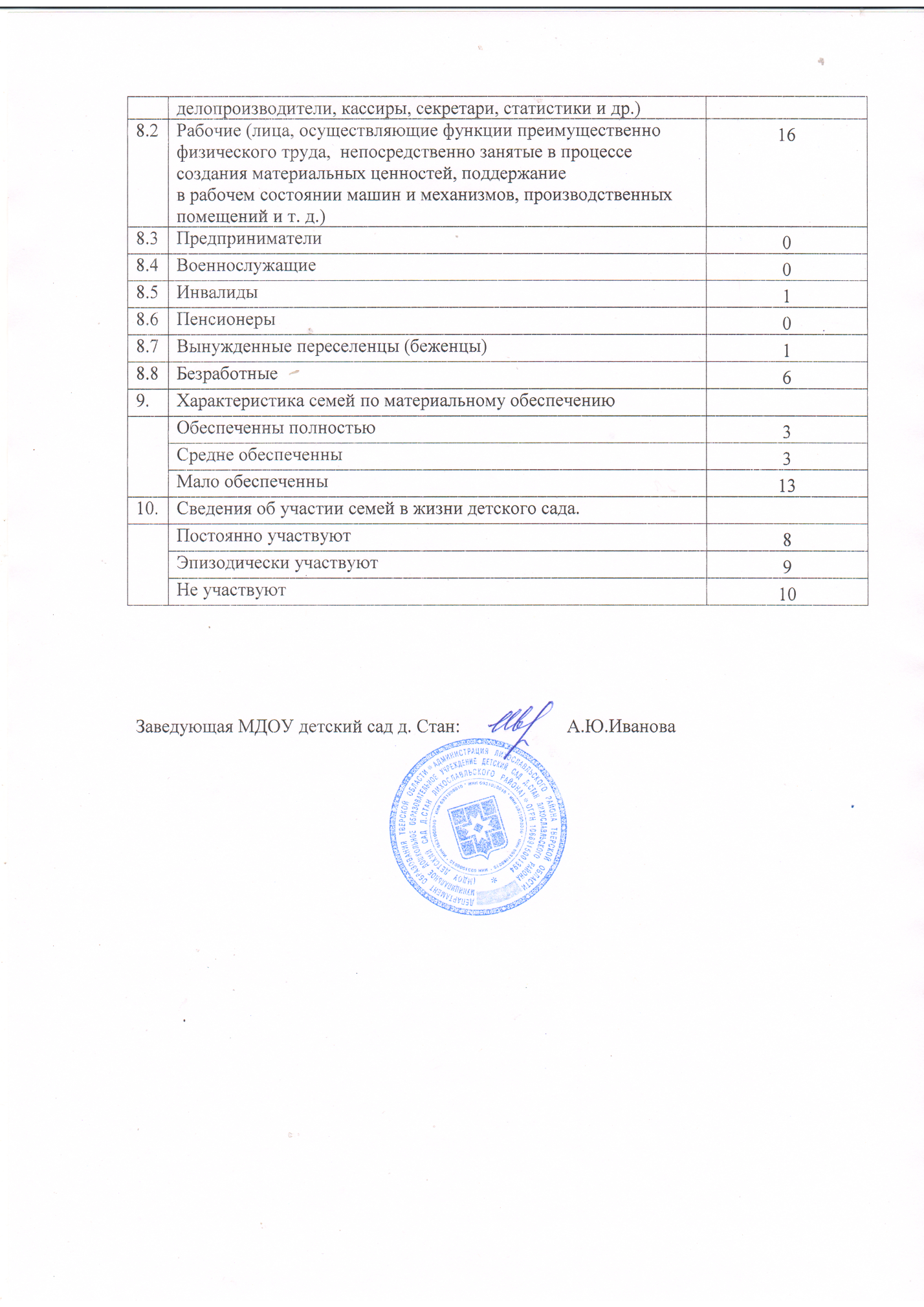 СОЦИАЛЬНЫЙ ПАСПОРТ ВОСПИТАННИКАМДОУ детский сад д. Стангруппа  __________________________1.Ф.И.О. ребенка ______________________________________________________________2.Дата рождения ______________________________________________________________3.Домашний адрес ____________________________________________________________4.Сведения о семье (все члены семьи проживающие с ребенком): _______________________________________________________________________________________________________________________________________________________________________________ 5.Ф.И.О. матери ______________________________________________________________ 6. Дата рождения _____________________________________________________________ 7.  № Сотового  телефона_______________________________________________________ 8.Образование (подчеркнуть):  среднее специальное, высшее,       общеобразовательное,   неполное среднее. 9.Какое образовательное  учреждение  окончено, год _____________________________________________________________________________ 10.Профессия ________________________________________________________________ 11.Место работы _____________________________________________________________ 12.Занимаемая должность ______________________________________________________ 13. Ф.И.О. отца _______________________________________________________________ 14.Дата рождения _____________________________________________________________ 15.№ сотового телефона________________________________________________________ 16.Образование (подчеркнуть): среднее специальное, высшее, общеобразовательное,  неполное  среднее.____________________________________________________________ 17.Какое образовательное  учреждение  окончено год_________________________________________________________________________ 18.Профессия _______________________________________________________________ 19.Место работы _____________________________________________________________ 20.Занимаемая должность _____________________________________________________ 21.Другие члены семьи:Ф.И.О. (кем является по отношению к ребенку) ______________________________________________________________________________________________________________________________________________________________________________________________ 22.Семья по соц. статусу (полная, неполная )______________________________________Многодетная __________________________________________________________________Малообеспеченная (пользующаяся какими-либо льготами, субсидиями)__________________________________________________________________Обеспечение среднего достатка__________________________________________________Благополучная (или неблагополучная) семьяФ.И.О. лица, заменяющего отца, мать, (отчим, мачеха, опекун) если таковые имеются_____________________________________________________________________Данные о  нем_______________________________________________________________________________________________________________________________________________________ 23.Особенности семейного воспитания (подчеркнуть)- строгий контроль за поведением ребенка;- ограничение самостоятельности ребенка;- большая самостоятельная работа;- сотрудничество семьи с педагогами детского сада;- противоречие родителей и педагогов 24. Взаимоотношения ребенка с родителями и другими членами семьи:          - атмосфера дружелюбия в семье;          - отношения близкие, доверительные;          - отчужденные отношения;          - полное взаимопонимание ребенка с родителями;          - отсутствие взаимопонимания 25.Кто больше всего занимается воспитанием ребенка в семье, как это проявляется     ___________________________________________________________________________________________________________________________________________________________________________________________________________________________ 26. Жилищно – бытовые условия.• Квартира (комната, свой дом, общежитие)______________________________________• Наличие у ребенка своего места (отдельная комната, уголок в комнате)_____________27. Соблюдает ли ребенок режим дня? Если «Да», подчеркните, какой.Времени сна, приема пищи, прогулок, занятий…___________________________________ 28. Как относится ребенок к детскому саду (нужное  подчеркнуть)?• Положительно,• негативно,• безразлично. 29. Какие любимые игры и занятия есть у вашего ребенка? _____________________________________________________________________________30. Наблюдаете ли Вы какие-либо особенности общения ребенка с окружающими людьми (детьми или взрослыми)? _____________________________________________________________________________31. В какое время засыпает ребенок? ______________________________________________32. Требует ли ребенок присутствия близких при засыпании? (подчеркнуть)Да, нет.33. Как Ваш ребенок спит? (подчеркните все пункты, которые относятся к Вашему ребенку).• Спит крепко / беспокойно• Легко засыпает / с трудом засыпает• Вскрикивает, разговаривает, стонет во сне, ходит во сне34. Что, с Вашей точки зрения, может представлять для ребенка опасность в детском саду или служить причиной травматизма? _____________________________________________35. Отметьте некоторые особенности поведения Вашего ребенка, если они есть (нужное подчеркнуть):• Часто беспокоен и возбужден• Часто вял, апатичен, пассивен• Много беспокоится по поводу своих успехов и неудач на занятиях в детском саду• Много беспокоится по поводу своих отношений с другими людьми• Много беспокоится по поводу своей внешности• Неорганизован, разболтан, несобран• Часто без повода раздражается• Легко выходит из себя из-за неудач и замечаний• Не в меру плаксив36. Случались ли в семье какие-либо чрезвычайные ситуации?  Если «Да», какова была реакция ребенка на эти события? _________________________________________________37. Есть ли у ребенка обязанности по дому? Какие? _____________________________________________________________________________38. Охарактеризуйте взаимоотношения в семье (нужное подчеркнуть)• Благополучные• Неблагополучные• Ровные• Сложные (напряженные)39. Конфликтует ли ребенок (подчеркнуть)• Со сверстниками,• Со взрослымиУкажите причины конфликтов ________________________________________________40. Где, кроме детского сада, бывает Ваш ребенок, как вы любите проводить с ним свободное время, выходные дни? _______________________________________________41. С кем Ваш ребенок чаще проводит свободное время? ____________________________________________________________________________42. Есть ли у ребенка друзья? Знакомы ли Вы с ними? Приходят ли они к вам домой?______________________________________________________________________43. К кому ребенок чаще обращается со своими проблемами? ________________________44. Наказываете ли Вы ребенка, и каким образом? _________________________________45. Какие способы поощрения характерны для Вашей семьи? ________________________46. На какие особенности Вашего ребенка Вы хотели бы обратить внимание сотрудников детского сада ________________________________________________________________Спасибо за сотрудничество!СОЦИАЛЬНЫЙ ПАСПОРТ ВОСПИТАННИКА ДОУI часть1. Ф. И. О. ребенка ___2. Дата рождения ___3. Возраст ребенка на момент заполнения анкеты ___4. Кем заполняется анкета ___5. Родители.Мать;Ф. И. О___Возраст ___Образование (ср., ср. -спец., н/высшее, высшее___Профессия___Род занятий в настоящее время ___Отец.Ф. И. О___Возраст ___Образование (ср., ср. -спец., н/высшее, высшее___Профессия___Род занятий в настоящее время ___6. Кто еще живет с ребенком и принимает участие в его жизни ___7. Жилищно – бытовые условия.• Квартира (комната, свой дом, общежитие)___• Наличие у ребенка своего места (отдельная комната, уголок в комнате)___II часть1. Были ли осложнения во время беременности (нужное подчеркнуть)Да, нет, не помню. Если «да», то на каком сроке?___2. Роды (нужное подчеркнуть)В срок, преждевременные, запоздалые3. Были ли осложнения в родах? Если «да», то какие?Да, нет, не помню ___4. Раннее развитие (подчеркнуть)Соответствует возрасту, раннее, с задержкой• Сидеть начал (а) с ___мес• Ползать начал (а) с ___мес• Стоять начал (а) с ___мес• Ходить начал (а) с ___мес5. Речевое развитие (с какого возраста)• Гуканье, гуление, лепет ___• Первое слово___• Первая простая фраза ___• Первая развернутая фраза ___6. Соблюдает ли ребенок режим дня? ___Если «Да», подчеркните, какой.Времени сна, приема пищи, прогулок, занятий…7. Обращались ли к невропатологу? Когда и по какой причине?______7. Наблюдались ли у других специалистов? Когда и по какой причине? ___8. Дополнительные занятия в возрасте до 3-х лет (подчеркнуть)• Массаж,• плавание,• лечебная гимнастика,• другое9. Какие особенности раннего развития Вашего ребенка можете дополнительно отметить?___10. Посещал ли ребенок другие дошкольные учреждения? Укажите, какие?• Обычный детский сад с ___ по ___лет• Логопедический сад с ___ по ___лет• Санаторного типа с ___ по ___лет• Другое с ___ по ___ лет11. Как относится ребенок к детскому саду (нужное подчеркнуть?• Положительно,• негативно,• безразлично.12. Чем болел и как часто? ___13. Занимается ли ребенок с логопедом? ___Если «Да», то с какого возраста? ___15. Какие любимые игры и занятия есть у вашего ребенка? ___16. Наблюдаете ли Вы какие-либо особенности общения ребенка с окружающими людьми (детьми или взрослыми? ___17. В какое время засыпает ребенок? ___18. Требует ли ребенок присутствия близких при засыпании? (подчеркнуть)Да, нет.19. Как Ваш ребенок спит? (подчеркните все пункты, которые относятся к Вашему ребенку).• Спит крепко / беспокойно• Легко засыпает / с трудом засыпает• Вскрикивает, разговаривает, стонет во сне, ходит во сне20. Что, с Вашей точки зрения, может представлять для ребенка опасность в детском саду или служить причиной травматизма? ___21. Отметьте некоторые особенности поведения Вашего ребенка, если они есть (нужное подчеркнуть):• Часто беспокоен и возбужден• Часто вял, апатичен, пассивен• Много беспокоится по поводу своих успехов и неудач на занятиях в детском саду• Много беспокоится по поводу своих отношений с другими людьми• Много беспокоится по поводу своей внешности• Неорганизован, разболтан, несобран• Часто без повода раздражается• Легко выходит из себя из-за неудач и замечаний• Не в меру плаксив22. Случались ли в семье какие-либо чрезвычайные ситуации? ___ Если «Да», какова была реакция ребенка на эти события? ___23. Есть ли у ребенка обязанности по дому? Какие? ___24. Охарактеризуйте взаимоотношения в семье (нужное подчеркнуть)• Благополучные• Неблагополучные• Ровные• Сложные (напряженные)25. Конфликтует ли ребенок (подчеркнуть)• Со сверстниками,• Со взрослымиУкажите причины конфликтов ___26. Где, кроме детского сада, бывает Ваш ребенок, как вы любите проводить с ним свободное время, выходные дни? ___27. С кем Ваш ребенок чаще проводит свободное время? ___28. Есть ли у ребенка друзья? Знакомы ли Вы с ними? Приходят ли они к вам домой?___29. К кому ребенок чаще обращается со своими проблемами? ___30. Наказываете ли Вы ребенка, и каким образом? ___31. Какие способы поощрения характерны для Вашей семьи? ___III часть.1. Какие серьезные заболевания имеются у Вашего ребенка в настоящее время? (нужное отметить)• Нарушения сна• Нарушения зрения• Нарушения опорно-двигательного аппарата• Нарушения сердечно-сосудистой системы• Желудочно-кишечные заболевания• Поражение центральной нервной системы• Нарушения деятельности дыхательной системы• Нарушения эндокринной системы• Другое2. Принимает ли Ваш ребенок в настоящее время лекарства? Если «Да», то какие? ___3. Бывают ли реакции на пищу, запахи, пыль, лекарства (сыпь, отеки, затруднение дыхания?___4. Бывают ли реакции на прививки? (нужное подчеркнуть)Да, нет, не знаю5. Случаются ли слабость, головные боли? В каких ситуациях? ___6. Отмечаются ли при волнении повышенное потоотделение, бледность, появление красных пятен? ___7. Часто ли ребенок пугается, дрожит, заикается при испуге, волнении, возбуждении? ___8. Какие особенности состояния здоровья Вашего ребенка Вы хотели бы отметить?___IV часть1. К моменту поступления в ДОУ ребенок умел самостоятельно (подчеркнуть)• Одеваться / раздеваться• Завязывать шнурки / застегивать пуговицы• Убирать игрушки• Мыть посуду• Застилать постель• Поливать цветы• Другое___2. На какие особенности Вашего ребенка Вы хотели бы обратить внимание сотрудников детского сада ___№Социальный показательКоличество 1Общее количество детей в группах    (Всего 19 семей)27Из них мальчиков13Из них девочек14Инвалиды 02Количество полных благополучных семей13Количество полных неблагополучных семей (пьянство, наркотики, судимость, дебоширство, отсутствие контроля за детьми со стороны родителей и т. д.)33Количество неполных благополучных семей3Из них количество, где мать (отец) одиночка3Из них количество семей разведенных родителей1Из них количество детей полусирот04Количество неполных неблагополучных семей0Из них количество, где мать (отец) одиночка0Из них количество семей разведенных родителей0Из них количество детей полусирот05Количество семей с опекаемыми детьми06Количество многодетных семей67.Уровень образованности родителей:- Имеют высшее образование4- Имеют среднее профессиональное образование23- Имеют среднее образование0- Учатся08.Социальный статус родителей8.1СлужащиеРуководители (лица, занимающие должности руководителей предприятий и их структурных подразделений – директора, управляющие,  заведующие, главные специалисты и др.)0Специалисты (лица, занятые инженерно-техническими, экономическими и  другими работами, в частности администраторы, бухгалтера, инженеры, экономисты, энергетики, юрисконсульты  и др.)1Другие работники, относящиеся к служащим (лица осуществляющие  подготовку и оформление документации, учет и контроль, хозяйственное обслуживание,  в частности 2